Match Report: Shifnal Town 1-0 AFC Bridgnorth30 September 2020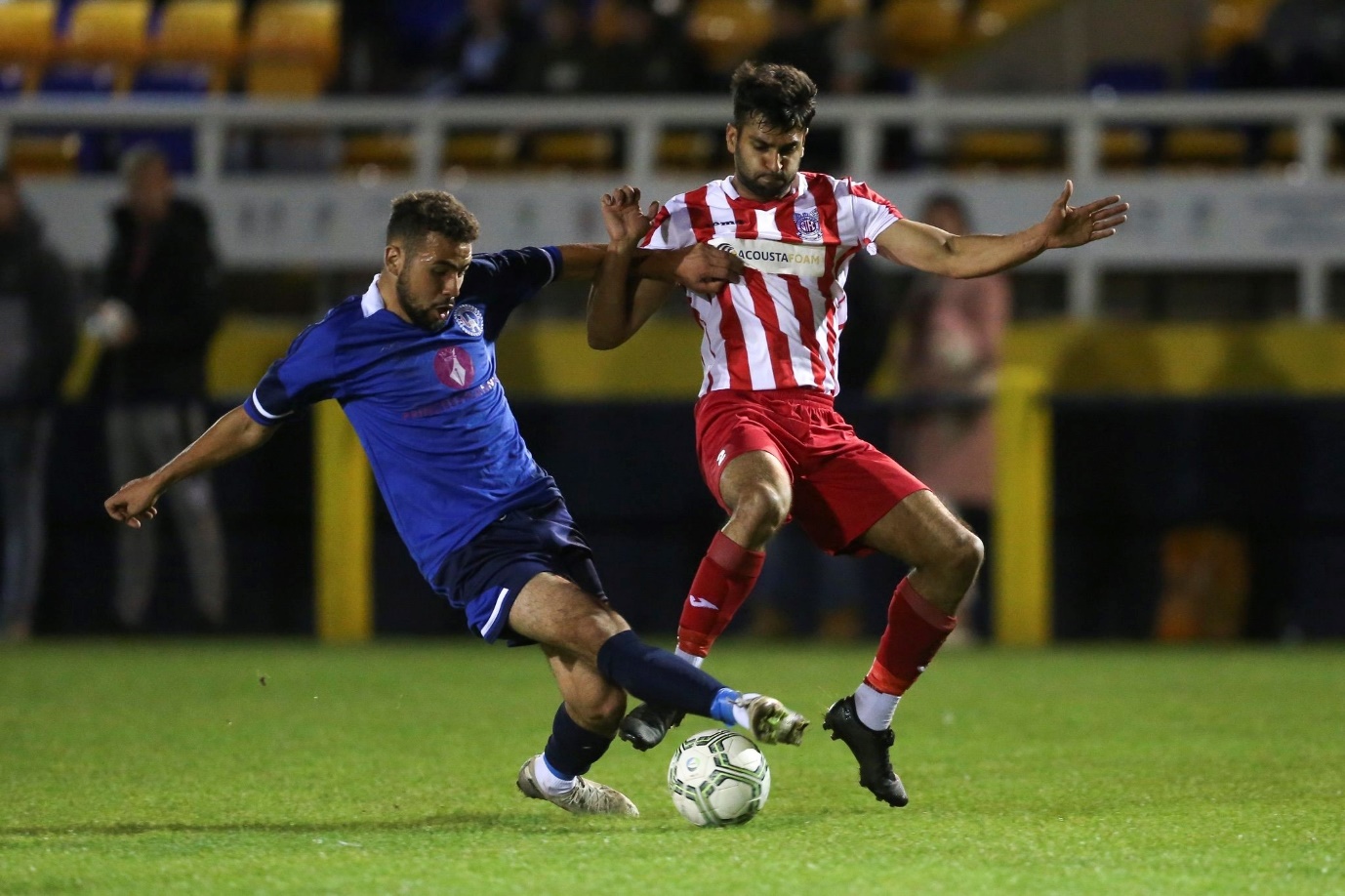 @chaguejonesAFC Bridgnorth fall to defeat away at Shifnal Town.The Meadowmen gave it all they could but first half goal from Shifnal’s Tom Hill was enough to beat Ward’s side.The away side started the game brightly and had more of the ball for the opening 10 minutes of play. Elliott Lee had the first major chance of the game as he plucked a high ball out of the sky, but it seemed he didn’t realise the time he had to get his shot away, which in the end, was scuffed wide.Saturday’s hero, Andy Hartlebury, suffered a hamstring injury early on in the game and was replaced by Weston.It seemed Shifnal didn’t expect the electric start from the Meadowmen as they couldn’t string a few passes together without the high pressure, forced by midfielder Kevin Buxton. Chris Crook was called into action when he denied Hill for the opener, with a fantastic one on one save to keep it 0-0.However, it was moments later, when Rees Wedderburn threaded a perfect pass through to Hill, who slided it past Chris Crook to open the scoring.Ward’s side had a chance to level just before the half time break as a Cam Milne free kick forced a rebound which was saved a just cleared away before the whistle.The away side made sure they continued their electric press throughout the start of the second half, a few passes were pulled together and it was Charlie Knowles who managed to pull the trigger, which whistled just wide of the far post.An unfortunate night for AFC Bridgnorth who made a good account of themselves against a very strong Shifnal side. They pressed high and with more energy than their opening day against Worcester Raiders and were ultimately unfortunate to not get anything from the game.The team:AFC Bridgnorth- Chris Crook, Josh Smith, Harry Walker, Andy Hartlebury (Weston 8’), Myles Arnold, Cam Milne, Jase Pike ©, Kevin Buxton, Elliott Lee (Strevens 70’), Karl Griffiths (Garrington 65’), Charlie KnowlesSubs- Aaron Weston, Dominic Strevens, Oliver Waddison, Joshua Garrington, Tom GraingerSubs not used- Waddison, Grainger